To apply please complete the Expression of Interest form and email it to: youthenterprise@myd.govt.nzExpression of Interest is to be completed and returned electronically (as a Microsoft word document only). Please do not send scanned or PDF copies.Your Expression of Interest needs to be returned by 12pm (midday) on Thursday 26 February 2015.All submitted Expression of Interests will be assessed against:Innovation and viability of enterprise project Potential for sustainability and growthPotential for social and/or environment impact Value for money and learning impact If you are successful at the Expression of Interest stage, you will be invited to submit a formal application including a full business and financial plan for your proposed enterprise project.Formal applications will be assessed, inclusive of a telephone/Skype interview, from2 to 21 April 2015.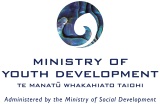 YOUTH ENTERPRISE FUND – OPPORTUNITY FOR YOUTHEXPRESSION OF INTERESTPlease note: when completing this form please use ‘tab’ or the ‘arrow keys’ to go to the next question or click on the next question to continueYOUTH ENTERPRISE FUND – OPPORTUNITY FOR YOUTHEXPRESSION OF INTERESTPlease note: when completing this form please use ‘tab’ or the ‘arrow keys’ to go to the next question or click on the next question to continueTell us about youTell us about youTell us about youTell us about you1.What is your: Name	:		     Address:		     Date of Birth:  	     Age:   				     Phone number:	     Email:		     What is your: Name	:		     Address:		     Date of Birth:  	     Age:   				     Phone number:	     Email:		     What is your: Name	:		     Address:		     Date of Birth:  	     Age:   				     Phone number:	     Email:		     Tell us about your enterprise project (note: no supporting and/or additional information is required)Tell us about your enterprise project (note: no supporting and/or additional information is required)Tell us about your enterprise project (note: no supporting and/or additional information is required)Tell us about your enterprise project (note: no supporting and/or additional information is required)1.If you are applying on behalf of a group, please include the name, date of birth and age of all group members:If you are applying on behalf of a group, please include the name, date of birth and age of all group members:If you are applying on behalf of a group, please include the name, date of birth and age of all group members:2.What is the name of your enterprise project?      What is the name of your enterprise project?      What is the name of your enterprise project?      3.Please tell us what your enterprise project is trying to achieve (i.e. what will be the end result)Please tell us what your enterprise project is trying to achieve (i.e. what will be the end result)Please tell us what your enterprise project is trying to achieve (i.e. what will be the end result)4.Where will the enterprise project be delivered? (i.e. city, town, region)Where will the enterprise project be delivered? (i.e. city, town, region)Where will the enterprise project be delivered? (i.e. city, town, region)5.When will your enterprise project start and end?From       to      When will your enterprise project start and end?From       to      When will your enterprise project start and end?From       to      6.What previous enterprise learning and/or experiences have you/the group had? (please provide specific detail – e.g. conference/workshop dates, school or tertiary course, business experience)What previous enterprise learning and/or experiences have you/the group had? (please provide specific detail – e.g. conference/workshop dates, school or tertiary course, business experience)What previous enterprise learning and/or experiences have you/the group had? (please provide specific detail – e.g. conference/workshop dates, school or tertiary course, business experience)7.What further enterprise learning and/or experience would you/the group want? (Examples of what might be considered are New Zealand based(but not limited to)  courses, conferences, accelerator, incubator and/or mentoring programmes)What further enterprise learning and/or experience would you/the group want? (Examples of what might be considered are New Zealand based(but not limited to)  courses, conferences, accelerator, incubator and/or mentoring programmes)What further enterprise learning and/or experience would you/the group want? (Examples of what might be considered are New Zealand based(but not limited to)  courses, conferences, accelerator, incubator and/or mentoring programmes)8.How will the above learning and/or experience better equip you/the group to execute your enterprise project?How will the above learning and/or experience better equip you/the group to execute your enterprise project?How will the above learning and/or experience better equip you/the group to execute your enterprise project?9.How much funding are you seeking for the above learning and/or experience?      How much funding are you seeking for the above learning and/or experience?      How much funding are you seeking for the above learning and/or experience?      10.What will the funding be spent on? (please provide full breakdown of costs)What will the funding be spent on? (please provide full breakdown of costs)What will the funding be spent on? (please provide full breakdown of costs)DeclarationDeclarationDeclarationDeclarationI declare that the information in this expression of interest is accurate to the best of my knowledge.I declare that the information in this expression of interest is accurate to the best of my knowledge.I declare that the information in this expression of interest is accurate to the best of my knowledge.I declare that the information in this expression of interest is accurate to the best of my knowledge.Name:Name:Name:Date:Date:Date: